THÔNG TIN TRỌNG TÀI VIÊNI. LÝ LỊCH SƠ LƯỢC:II. QUÁ TRÌNH ĐÀO TẠO:1. Đại học:2.  Sau đại học       - Bằng thạc sỹ chuyên ngành: Luật dân sự	Năm cấp bằng: 2005          Nơi cấp bằng: ĐH Luật Hà Nội       - Bằng Tiến sỹ chuyên ngành: Luật và nhượng quyền thương mại	          Năm cấp bằng: 2013          Nơi cấp bằng: Đại học New South Wales, Sydney, Úc3. Đào tạo khác:- 01/2003 - 06/2003: Nghiên cứu tiếng Anh pháp lý tại Trung tâm ESP - Đại học ngoại ngữ Hà Nội- 03/2007 - 03/2007: Tham gia chương trình đào tạo về “Kỹ năng đàm phán thương mại quốc tế” tại Viện thương mại quốc tế ở Singapore- 04/2007 – 06/2007: Chứng chỉ khóa đào tạo tiếng Anh pháp lý tại Đại học New South Wales ở Sydney, ÚcIII. VỊ TRÍ CÔNG TÁC CHUYÊN MÔN (HIỆN TẠI VÀ TRƯỚC ĐÂY):- Phó giáo sư (Đại học Luật Hà Nội), Tiến sĩ luật - nghiên cứu về luật và nhượng quyền thương mại (ĐH New South Wales, Sydney, Úc);- Trưởng Khoa Pháp luật thương mại quốc tế, Đại học Luật Hà Nội;- Thành viên Hội đồng khoa học Ngành luật học, Quỹ phát triển Khoa học và Công nghệ Quốc gia (Nafosted);- Trưởng nhóm cố vấn pháp luật về doanh nghiệp và thương mại quốc tế, Trung tâm tư vấn pháp luật, Đại học Luật Hà Nội;- Thành viên Ban bình duyệt của International Journal of Emerging Markets (Mỹ);- Thành viên Hội đồng biên tập của Tạp chí Luật học, thành viên Ban cố vấn Tạp chí Pháp luật và Phát triển (Hội Luật Gia Việt Nam);- Thư ký Trung tâm nghiên cứu pháp luật Châu Á - Thái Bình Dương, Đại học Luật Hà Nội (2005 - 2009);- Thành viên Hội đồng khoa học Khoa pháp luật quốc tế, Đại học Luật Hà Nội (2006 -2009);- Thư ký Chương trình cấp Nhà nước “Đưa pháp luật các nước ASEAN vào chương trình đào tạo của các trường đại học Luật ở Việt Nam” (từ 2007 - 2009);- Thư ký dự án “Đào tạo ngắn hạn cho doanh nghiệp” của Khoa pháp luật quốc tế, Đại học Luật Hà Nội (từ tháng 3/2008 - 2009);- Chuyên gia ngắn hạn cho các dự án Mutrap (Châu Âu), USAid (Mỹ), UNDP;- Thành viên Dự án “Country and Regional Initiatives for SME Franchise Policy Formulation and Franchise Development in ASEAN” do Chính phủ Úc tài trợ thực hiện, chủ trì GS Andrew Terry (ĐH Sydney) (từ tháng 2/2013 đến 2/2015);- Thành viên Dự án “Project of Compiling Legal Information on Vietnam Trade and Investment Laws” (Trưởng nhóm nghiên cứu Phần về pháp luật Việt Nam) do Văn phòng Hội đồng Nhà nước Thái Lan đặt hàng và tài trợ (từ tháng 7/2014 đến 5/2017).IV. QUÁ TRÌNH CÔNG TÁC CHUYÊN MÔN:V. THÀNH VIÊN TỔ CHỨC NGHỀ NGHIỆPVI. GIẢI THƯỞNG KHOA HỌCVII. CÁC CÔNG TRÌNH KHOA HỌC ĐÃ CÔNG BỐ:1. DANH MỤC GIÁO TRÌNH, SÁCH THAM KHẢO, CHUYÊN KHẢO ĐÃ XUẤT BẢN2. DANH MỤC BÀI BÁO KHOA HỌC ĐÃ ĐĂNG TẢI3. DANH MỤC BÀI HỘI THẢO, CHUYÊN ĐỀ ĐÃ NGHIÊN CỨU4. HOẠT ĐỘNG KHOA HỌC KHÁC* Dịch bài của PGS. TS Lê Hồng Hạnh và TS. Nguyễn Ánh Vân từ tiếng Anh sang tiếng Việt, tên bài: Những bước phát triển quan trọng về luật pháp mà Việt Nam đạt được tại kỳ họp thứ 7 Quốc hội khóa 11, Tạp chí Pháp luật và Phát triển, năm 2005.* Dịch bài của TS. Nguyễn Văn Dũng (Trưởng Khoa sau đại học - ĐH Kinh tế TPHCM): Đào tạo sau đại học tại ĐH Kinh tế TPHCM - hơn 20 năm xây dựng và phát triển, Kỷ yếu Hội thảo của ĐH Luật Hà Nội, trong khuôn khổ dự án SIDA, 2/2006.* Dịch bài của ThS. Bùi Thị Đào từ tiếng Việt sang tiếng Anh, tên bài: Lồng ghép vấn đề quyền con người trong giảng dạy môn Luật hành chính, Kỷ yếu Hội thảo quốc tế “Nội dung quyền con người trong đào tạo luật” trong khuôn khổ dự án “Tăng cường công tác đào tạo luật tại Việt Nam” do Tổ chức phát triển quốc tế Thụy Điển tại trợ, tổ chức tại Hà Nội ngày 07, 08/12/2007.* Dịch bài của PGS. TS. Phạm Duy Nghĩa (từ tiếng Anh sang tiếng Việt), tên bài: Law on Arbitration in Vietnam: Development and Issues, Tạp chí Pháp luật và Phát triển (Hội luật gia Việt Nam), số 3/2008.* Dịch bài của GS. Andrew Terry (từ tiếng Anh sang tiếng Việt), tên bài: Regulatory Reforms to Encourage the Development of Franchising in Vietnam, Tạp chí Pháp luật và Phát triển (Hội luật gia Việt Nam), số 4/2008.Hà Nội, ngày 09 tháng 01 năm 2020Trọng tài viênNguyễn Bá Bình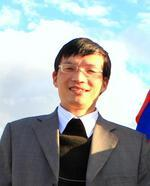 Họ và tên: NGUYỄN BÁ BÌNH
Năm sinh: 1979
Quốc tịch: Việt NamNơi cư trú: Hà NộiEmail: nguyenbabinh@hotmail.com -  	nguyenbabinhvn@gmail.comHọ và tên: Nguyễn Bá BìnhNơi sinh: Nghệ AnNgày sinh: 20/7/1979Dân tộc: KinhGiới tính: NamNgoại ngữ: Tiếng AnhNgoại ngữ: Tiếng AnhHọc vị cao nhất: Tiến sỹ luậtNăm nhận học vị: 2013Học hàm: Phó Giáo sư (Ngành luật)        Năm phong học hàm: 2020Lĩnh vực chuyên môn: Luật kinh doanh - thương mại, Luật Sở hữu trí tuệ, Tư pháp quốc tế, Luật Thương mại quốc tế, Giải quyết tranh chấp thương mại.Học hàm: Phó Giáo sư (Ngành luật)        Năm phong học hàm: 2020Lĩnh vực chuyên môn: Luật kinh doanh - thương mại, Luật Sở hữu trí tuệ, Tư pháp quốc tế, Luật Thương mại quốc tế, Giải quyết tranh chấp thương mại.Chức vụ hiện tại: Trưởng Khoa Pháp luật thương mại quốc tếChức vụ hiện tại: Trưởng Khoa Pháp luật thương mại quốc tếĐơn vị công tác hiện tại: Đại học Luật Hà NộiĐơn vị công tác hiện tại: Đại học Luật Hà NộiHệ đào tạo: Chính quyThời gian đào tạo: từ 10/1997 đến 11/2001 Thời gian đào tạo: từ 10/1997 đến 11/2001 Nơi học: ĐH Luật Hà NộiNơi học: ĐH Luật Hà NộiNơi học: ĐH Luật Hà NộiNước đào tạo: Việt Nam                Nước đào tạo: Việt Nam                Năm tốt nghiệp: 2001Thời gianNơi công tácCông việc đảm nhiệm11/2002 – nayĐH Luật Hà NộiGiảng viên, Trưởng Khoa2003 – 2004ĐH Luật Hà NộiThư ký đề tài khoa học2003 – 2006ĐH Quốc gia Hà NộiThành viên nhóm nghiên cứu2005 – 2006ĐH Luật Hà NộiThư ký khoa học2005 – 2006Sở khoa học và công nghệ Hà NộiThành viên nhóm nghiên cứu đề tài cấp Bộ2006 – 2007ĐH Luật Hà NộiThư ký khoa học2007 – 2009Bộ Tư phápThư ký khoa học2007 – 2009Bộ Khoa học và công nghệThành viên nhóm nghiên cứu đề tài cấp Nhà nước2011 – 2012ĐH New South Wales, Sydney, ÚcGiảng viên2012 – nayDự án nước ngoàiChuyên gia pháp lý2013 – 2014Sở Khoa học và công nghệ Nghệ AnThành viên nhóm nghiên cứu đề tài cấp tỉnh02/2013 – 02/2015AusAID và ĐH SydneyThành viên dự án7/2014 – 5/2017Văn phòng Hội đồng Nhà nước Thái LanThành viên của dự án “Project of Compiling Legal Information on Vietnam Trade and Investment Laws”3/2015 – 12/2016Bộ Tư phápThành viên viết 1 chuyên đề cho Đề tài cấp Bộ: “Đào tạo nguồn nhân lực tham gia giải quyết tranh chấp đầu tư và thương mại quốc tế”09/2016 – 09/2017ĐH Luật Hà NộiChủ nhiệm đề tài cấp cơ sở: “Hoàn thiện nội dung và phương pháp giảng dạy môn học “Quyền sở hữu trí tuệ trong hoạt động thương mại quốc tế của doanh nghiệp” ở Trường Đại học Luật Hà Nội”01/2017 – 06/2018Bộ Tư phápThành viên viết 1 chuyên đề cho Đề tài cấp Bộ: “Đổi mới hoạt động giảng dạy và đánh giá kết quả học tập nhằm nâng cao chất lượng đào tạo nguồn nhân lực pháp luật của Trường Đại học Luật Hà Nội”01/2017 – 06/2018Bộ Tư phápChủ nhiệm đề tài cấp Bộ: “Sử dụng án lệ trong hoạt động đào tạo cán bộ pháp luật, tư pháp ở Việt Nam hiện nay”Thời gianNơi công tácCông việc đảm nhiệm11/2001 – nayHội luật gia Việt NamThành viên11/2014 – nayTrung tâm Tư vấn Pháp lý (Đại học Luật Hà Nội)Cố vấn pháp lý6/2010 – nayHiệp hội nhượng quyền thương mại quốc tế, Mỹ (ISoF)Thành viên2016 – nayTrung Tâm Trọng Tài Quốc tế Việt Nam bên cạnh Phòng Thương mại và Công nghiệp Việt Nam (VIAC)Trọng tài viênThời gianGiải thưởngTổ chức trao thưởng11/1998Giải thưởng tìm hiểu pháp luậtBáo Pháp luật TPHCM04/1999Học bổng dành cho sinh viên luật xuất sắcQuỹ học bổng Hasebe (Nhật Bản)12/2004Giấy khen Hiệu trưởngĐH Luật Hà Nội12/2005Giấy khen Hiệu trưởngĐH Luật Hà Nội12/2006Bằng khen Bộ trưởngBộ Tư pháp2006Chiến sĩ thi đua cấp cơ sởĐH Luật Hà Nội2008Chiến sĩ thi đua cấp cơ sởĐH Luật Hà Nội2014Chiến sĩ thi đua cấp cơ sởĐH Luật Hà Nội2015Chiến sĩ thi đua cấp cơ sởĐH Luật Hà Nội2015Bằng khen Bộ trưởngBộ Tư PhápTTTên sáchLoại sáchNhà xuất bản và năm xuất bản1Bảo hộ KDCN ở Việt Nam - Pháp luật và thực tiễnSách chuyên khảoNXB Tư pháp 20052Công ước Berne 1886 - Công cụ hữu hiệu để bảo hộ quyền tác giảSách tham khảoNXB Tư pháp 20063Chính sách, pháp luật Biển của Việt Nam và chiến lược phát triển bền vữngSách chuyên khảoNXB Tư pháp 20064Giáo trình Tư pháp quốc tếHệ trung cấpNXB Tư pháp 20065Những vấn đề pháp lý về thủ tục hải quan đối với hàng hoá xuất khẩu, nhập khẩuSách tham khảoNXB Tư pháp 20066Những văn bản mới về thủ tục hải quan đối với hàng hoá xuất khẩu, nhập khẩuSách tuyên truyền pháp luậtNXB Tư pháp 20067Thủ tục hải quan đối với hàng hoá xuất khẩu, nhập khẩuSách tham khảoNXB Tư pháp 20078Nghề luật - những nghĩ suySách tham khảoNXB Tư pháp 20089Giáo trình Luật Dân sự (Chương 15)GTNXB Giáo dục 200910International Trade and Business Law (in both English and Vietnamese) - 'Rules Governing International Franchising'Sách tham khảoTài trợ bởi EU11Giáo trình Tư pháp quốc tế (Chương “Thừa kế trong tư pháp quốc tế”)GTViện Đại học Mở Hà Nội12Franchising Law and Practice in VietnamSách tham khảoScholars’Press 201413Thể chế pháp luật kinh tế một số quốc gia trên thế giớiSách chuyên khảoNXB Tài chính 201614The Research of Vietnam Law and Vietnam Trade and Investment LawsBáo cáoVăn phòng Hội đồng Nhà nước Thái Lan, 201715Pháp luật về Giải quyết tranh chấp thương mại quốc tếGTNXB Tư pháp 201416Sử dụng án lệ trong đào tạo luật ở Việt Nam hiện naySách chuyên khảoNXB Tư pháp 201917How Civil Law is Taught in Asian UniversitiesSách chuyên khảoKeio University (Nhật Bản), 2019TTTên bài báo khoa họcTên tạp chí, báoSốNăm công bố1Xác lập mô hình cơ quan quản lý cạnh tranh ở Việt NamTạp chí Nghiên cứu lập phápSố 7/200320032Sự giao thoa giữa các đối tượng của quyền SHTTTạp chí Nghiên cứu lập phápSố 10/200520053Nhượng quyền thương mại - một số vấn đề về bản chất và về mối quan hệ với hoạt động li-xăng, hoạt động chuyển giao công nghệTạp chí Nghiên cứu lập phápSố 2/200620064Việt Nam gia nhập Công ước Brussels liên quan đến việc phân phối tín hiệu mang chương trình truyền qua vệ tinhTạp chí Luật họcSố 4/200620065Việt Nam gia nhập Nghị định thư liên quan đến Thoả ước Madrid về đăng ký quốc tế nhãn hiệuTạp chí Thương mại (Bộ Thương mại)Số 36/200620066Quan hệ dân sự có yếu tố nước ngoài - một số vấn đề về áp dụng pháp luật theo quy định tại phần 7 BLDS năm 2005Tạp chí Luật họcSố 10/200620067Hội nghị APEC năm 2006 được tổ chức tại Việt NamTạp chí Luật họcSố 10/200620068Giá như!Ấn phẩm Thế giới pháp luậtsố 1/200620069Ban hành văn bản quy phạm pháp luật: cần phải biết "nhìn lên"!Ấn phẩm Thế giới pháp luật (Nxb Tư pháp)số 2/2006200610Chuyện xã, phường!Ấn phẩm Thế giới pháp luậtsố 3/2006200611Suy nghĩ thêm về Công ước BerneẤn phẩm Thế giới pháp luậtsố 4/2006200612Chi phí thường xuyên trong kinh doanh!Ấn phẩm Thế giới pháp luậtsố 4/2006200613„"Cánh đồng bất tận" và "Dòng sông tật nguyền" - cần có chuẩn mực cho việc đánh giá?Ấn phẩm Thế giới pháp luậtsố 5/2006200614Bản vẽ kiến trúc nào cho việc xây dựng pháp luật nước nhà?!Ấn phẩm Thế giới pháp luậtsố 6/2006200615Có nên xây dựng đội ngũ luật sư quốc tế?Tạp chí Nghiên cứu lập pháp (số chủ đề Hiến kế lập pháp)Số 20 (92) tháng 2/2007200716Từ WTO nghĩ về nền giáo dục nước nhàẤn phẩm Thế giới pháp luậtsố Xuân Đinh Hợi 2007200718Gia nhập Công ước Lahaye 1993 – Lời giải hay cho Bài toán hợp tác nuôi con nuôi quốc tếBáo Pháp luật Việt Nam - Ấn phẩm Chủ nhậtĐăng 2 kỳ, số 251 (19/10/2008)và 252200819Cần dạy cho sinh viên luật kỹ năng thuyết trình và sử dụng ngôn ngữTạp chí Nghiên cứu lập pháp (số chủ đề Hiến kế lập pháp)Số Tết năm 2008200820Bảo hộ quyền SHTT của doanh nghiệp Việt - hướng tới một chiến lược tổng thểTạp chí Hàng hóa và Thương hiệuSố đặc biệt 24+25 - Số Tết Âm lịch 2008200821Bàn về nội hàm khái niệm và tính hợp pháp của hợp đồng mua bán hàng hóa quốc tếTạp chí Khoa học pháp lýSố 1 (44)/2008200822Xác định cơ quan có thẩm quyền giải quyết tranh chấp và tính hợp pháp của việc chọn luật áp dụng đối với hợp đồng dân sự có yếu tố nước ngoàiTạp chí Nghiên cứu lập phápSố 06/2008200823Bước đầu tìm hiểu hợp đồng nhượng quyền thương mại có yếu tố nước ngoài dưới giác độ pháp luật Việt NamTạp chí Luật họcSố 05/2008200824Hiện tượng đa phán quyết đối với một vụ việc dân sự có yếu tố nước ngoàiTạp chí Nghiên cứu lập phápSố 13/2008200825Tranh chấp về quyền nuôi con giữa ca sĩ Lý Hương và Tony Lam -nhìn từ góc độ Tư pháp quốc tếTạp chí Nghề LuậtSố 04/2008200826Luật Bồi thường Nhà nước – nước Nhật có thể là một tấm gương?Báo Pháp luật Việt NamÂn phẩm Chủ nhật200927Án lệ - loại nguồn quan trọng bậc nhất tại ÚcBáo Pháp luật Việt NamẤn phẩm Chủ nhật200928Gia nhập Công ước Lahaye 1993 về bảo vệ trẻ em và hợp tác trong lĩnh vực nuôi con nuôi quốc tếTạp chí Nghiên cứu lập phápSố 05/2009200929Vietnam’s New Regulatory Regime for FranchisingLAWASIA (Úc)Ấn phẩm 2009200930Thỏa thuận nhượng quyền thương mại theo quy định của pháp luật Việt NamTạp chí Luật của ĐH Vân Nam (Trung Quốc)Số 05/2009200931Good Morning Vietnam! Opportunities and Challenges in a Developing Franchise SectorJournal of Marketing Channels18, 2011201132Franchising in Vietnam: Relatively New but Undoubtedly PromisingVietnam Franchise WorldSeptember 2011201133The Contract between VFF and AVG is not a Franchise AgreementBee.net.vn23 January 2012201234Ảnh hưởng của pháp luật nhượng quyền thương mại đối với sự phát triển của nhượng quyền thương mại ở Việt NamTạp chí Nghiên cứu lập phápSố tháng 11/2013201335Meeting the Challenges for Franchising in Developing Countries: the Vietnamese ExperienceJournal of Marketing Channels21:3201436Vietnam’s Commercial Legal Framework for Foreign Investors (in both English and Vietnamese)Tạp chí Pháp luật và Phát triểnsố 2/2014201437Cạnh tranh là linh hồn của thị trườngBáo Pháp luật Việt Nam27 tháng 4 năm 2015201538Pháp luật về hòa giải thương mại tại Việt Nam – Thực trạng và một số khuyến nghị hoàn thiệnTạp chí Nghiên cứu lập phápsố Tết, tháng 2/2015201539Khung pháp luật riêng về hòa giải thương mại của UNCITRALTạp chí Nghiên cứu lập phápsố tháng 7/2015201540The Regulatory and Commercial Environment for Franchising in Thailand in the Wake of the ASEAN Integrating MarketIIUM Law JournalSố 24(1)201641‘Nhu cầu và giải pháp đối với việc đào tạo ngắn hạn về án lệ cho cán bộ pháp luật, tư pháp tại các cơ sở đào tạo luật ở Việt Nam’Tạp chí Nghề luậtsố 6/2018, tr.18-24201842‘Khả năng hài hòa hóa pháp luật trong khu vực ASEAN: trường hợp của luật hợp đồng’ Tạp chí Nghiên cứu lập phápsố 22 (374), tr.14-18201843‘Các vấn đề cơ bản về án lệ ở các nước thuộc hệ thống thông luật’Tạp chí Nhà nước và Pháp luậtsố 6 (374), tr.69-79201944‘Án lệ ở Úc và một vài đánh giá về án lệ ở Việt Nam hiện nay’Tạp chí Khoa học pháp lý Việt Namsố 04 (125), tr.87-96201945Giải pháp đối với việc sử dụng án lệ trong đào tạo sau đại học tại các cơ sở đào tạo luật ở Việt Nam’Tạp chí Luật họcsố 1 (224), tr.92-1002019TTTên bài báo khoa họcTên hội thảoĐơn vị thực hiệnThời gian1Đào tạo theo tín chỉ tại ĐH Luật Hà Nội - vài cảm nhận và sẻ chiaGiảng dạy theo học chế tín chỉ.ĐH Luật Hà Nội02/04/20082Prior Disclosure Obligations under Vietnam‟s Franchise Law and International ComparisonsHội thảo quốc tế lần thứ 22Hiệp hội Luật Châu Á (LAWASIA)9 – 12 tháng 11 năm 20093Competition Law in ASEAN Countries (Thailand, Singapore, and Indonesia)A Report to the Ministry of Justice of VietnamBộ Tư Pháp20104Nhượng quyền thương mại tại khu vực Châu Á – Thái Bình DươngHội thảo lần thứ 24Hiệp hội nhượng quyền quốc tế (ISoF)7 – 9 tháng 6 năm 20105Vietnam‟s Franchise Law: A Critical Assessment and International ComparisonsResearching and Writing: Vietnamese Legal ChangeUniversity of Melbourne, Australia16/12/20106The Development of Franchising in Vietnam12th Westlake International ConferenceSMB23 – 26/10/20107A short Report on Franchising in Vietnamthe 24th Annual ConferenceInternational Society of Franchising7-9/6/20108Franchising in Developing Countries2012 SIBR Conference on Interdisciplinary Business & Economics ResearchSIBR7-9/6/20129A Critical Assessment of the Franchise Dedicated Legal Framework in Vietnam and the Role of Vietnam’s Ministry of Industry and Trade in Administering FranchisingNhượng quyền thương mại: Cơ hội và Thách thứcBộ Công Thương và USAID12/6/201210ASEAN Competition Law and Policy Toward Trade Liberalisation and Regional Market IntegrationTowards an ASEAN Economic Community (AEC): Prospects, Challenges and Paradoxes in Development, Governance and Human SecurityICIRD28-29 /07/201211The Franchising Road to Integration and Sustainable Development: The Role of Vietnam‟s Franchise LawVietnam on the Road to Integration and Sustainable Development26-28/11/201212Hệ thống pháp luật về sở hữu công nghiệp ở Việt Nam và một số tồn tại của quy định pháp luật về sở hữu công nghiệpĐề tài “Thực trạng và giải pháp tăng cường hiệu quả quản lý nhà nước về sở hữu công nghiệp trên địa bàn tỉnh Nghệ An”Thanh tra Sở Khoa học và Công nghệ Nghệ An chủ trìtháng 11/201313Meeting the Challenges to Franchising in Developing Countries: The Vietnamese ExperienceThe 27th Annual International Society of Franchising ConferenceInternational Society of Franchising13-16/03/201314The Vietnamese Regulatory and Commercial Environment for Franchising under the AEC Integrating MarketThe 27th LAWASIA ConferenceLAWASIA3-6/10/201415The Thai Regulatory and Commercial Environment for Franchising under the AEC Integrating MarketThe 27th LAWASIA ConferenceLAWASIA3-6/10/201416The Commercial Legal Framework for Doing Business in VietnamThe ASEAN Conference on Trade and Investment LawsFaculty of Law - Chiang Mai University7-9/04/201418Hòa giải thương mại theo quy định của Quy tắc hòa giải 1980 và Luật mẫu về hòa giải thương mại quốc tế của UNCITRALHội thảo “Kinh nghiệm quốc tế và thực tiễn xây dựng Nghị định về hòa giải thương mại”Bộ Tư pháp và USAidHCM (10/10/2014) – HN (22/10/2014)19Khả năng hài hòa hóa pháp luật trong khu vực ASEAN: trường hợp của Luật hợp đồngHội thảo quốc tế “Hài hòa hóa pháp luật trong xây dựng Cộng đồng ASEAN – những vấn đề đặt ra với Việt Nam qua kinh nghiệm từ EU”Văn phòng Quốc hội phối hợp với Phái đoàn Liên minh châu Âu tại Việt Nam16-17 tháng 7 năm 201520Nội dung hoạt động giám sát của Quốc hội đối với việc thực hiện các điều ước quốc tếHội thảo “Nâng cao hiệu quả giám sát của Quốc hội đối với việc thực hiện điều ước quốc tế mà Việt Nam là thành viên”Ban đối ngoại Quốc hộiNgày 8 tháng 7 năm 201521An Assessment on Vietnam‟s Franchise LawAPEC Seminar on Sharing Good Practices and Experiences on Developing Franchise RegulationsAPEC3-4 tháng 6, 201522Án lệ và việc áp dụng án lệ trong hệ thống tòa án ÚcHội thảo “Quy phạm pháp luật trong hệ thống pháp luật Việt Nam – Lý luận và thực tiễn”Đại học Luật Hà NộiNgày 19 tháng 6 năm 201523Cơ hội và thách thức đối với ASEAN trong việc hài hòa hóa pháp luật về hợp đồng ở cấp độ khu vựcHội thảo “Luật hợp đồng mua bán chung của Châu Âu trong xu hướng hài hòa hóa pháp luật về hợp đồng ở cấp độ khu vực”Đại học Luật Hà NộiNgày 21 tháng 5 năm 201524Cơ chế giải quyết tranh chấp trong Hiệp định thương mại tự do Việt Nam - Liên minh Châu ÂuHội thảo quốc tế “Pháp luật thương mại và đầu tư dưới tác động của các hiệp định thương mại tự do thế hệ mới”Trường Đại học Luật Hà Nội và Viện Friedrich-Ebert Việt NamNgày 4-5 tháng 4 năm 201625Phòng, chống tham nhũng trong khu vực tư tại Việt Nam: Thực trạng và Giải phápPhân tích so sánh pháp luật phòng, chống tham nhũng trong khu vực tư: kinh nghiệm quốc tế và khả năng vận dụng cho Việt NamBan Nội chính Trung ương và Chương trình phát triển Liên hợp quốc tổ chức tại Hà NộiNgày 12 tháng 1 năm 201726Án lệ trong hệ thống pháp luật Úc và một vài đánh giá về án lệ ở Việt NamHội thảo quốc tế “Án lệ - Lý luận, thực tiễn ở Việt Nam và một số nướcTrường Đại học Luật Hà Nội04/7/201727Tổng quan về môn học “Quyền sở hữu trí tuệ trong hoạt động thương mại quốc tế của doanh nghiệp” ở Trường Đại học Luật Hà NộiHội thảo “Quyền sở hữu trí tuệ trong hoạt động thương mại quốc tế của doanh nghiệp Việt Nam”Trường Đại học Luật Hà Nội24/8/201728‘Vấn đề sở hữu trí tuệ trong Hiệp định thương mại tự do Việt Nam - Liên minh kinh tế Á - Âu’Tham luận tại Tọa đàm quốc tế “Một số vấn đề trong Hiệp định thương mại tự do Việt Nam - Liên minh kinh tế Á - Âu” Học viện Quan hệ quốc tế Matxcova (MGIMO), Liên bang Nga,12/10/201729‘Viết và công bố bài về luật học trên các tạp chí quốc tế’Tham luận tại Hội thảo “Công bố quốc tế - Kinh nghiệm quốc tế và Việt Nam”Đại học Luật Hà Nội15/5/201830Thực tiễn giải quyết yêu cầu công nhận và cho thi hành tại Việt Nam phán quyết của trọng tài nước ngoài’ Tham luận tại Hội thảo “Giải quyết tranh chấp thương mại quốc tế bằng các phương thức giải quyết tranh chấp thay thế - Lý luận và thực tiễn”Đại học Luật Hà Nội28/9/201831‘Góp ý sửa đổi Nghị quyết 03/2015/NQ-HĐTP của Hội đồng thẩm phán Tòa án nhân dân tối cao về quy trình lựa chọn, công bố và áp dụng án lệ’ Tham luận tại Hội thảo “LẤY Ý KIẾN ĐỐI VỚI DỰ THẢO BÁO CÁO NGHIÊN CỨU VỀ QUY TRÌNH TUYỂN CHỌN ÁN LỆ VÀ DỰ THẢO NGHỊ QUYẾT SỬA ĐỔI NGHỊ QUYẾT SỐ 03/2015/NQ-HĐTP VỀ ÁN LỆ”Tòa án nhân dân tối cao25/4/201932‘Xây dựng Chuẩn đầu ra dành cho các chương trình đào tạo trình độ đại học tại Trường Đại học Luật Hà Nội: Nhìn từ trường hợp Chuẩn đầu ra dành cho Chương trình đào tạo ngành Luật thương mại quốc tế’ Tham luận tại Hội thảo “Đóng góp ý kiến cho Dự thảo Chuẩn đầu ra các Chương trình đào tạo trinfhd dộ đại học tại Trường Đại học Luật Hà Nội”Đại học Luật Hà Nội15/6/2019